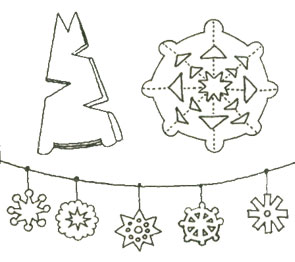 СНЕЖИНКИИногда зимой, когда идет негустой снег, можно рассмотреть отдельные снежинки, упавшие на варежку, на рукав. Обратите внимание ребенка на это чудо. Дома, украшая квартиру к Новому году, предложите малышу вырезать снежинки из бумаги. Сложите лист белой бумаги в 8 раз. Обрежьте край, придавая ему округлую форму. Затем нанесите узор и вырежьте его ножницами. Когда вы развернете лист, у вас полу¬чится красивая снежинка. Придумывайте разные узоры, используя всю свою фантазию. Снежинки можно потом разгладить утюгом и развесить на ниточках. Можно также вырезать их из разноцветной фольги. 